Electricity Final TaskOverviewWiring in a house is complex array of parallel and series circuits, with a variety of voltage and current limitations. You will use your knowledge of electricity to effectively wire lights throughout a doll house.Materials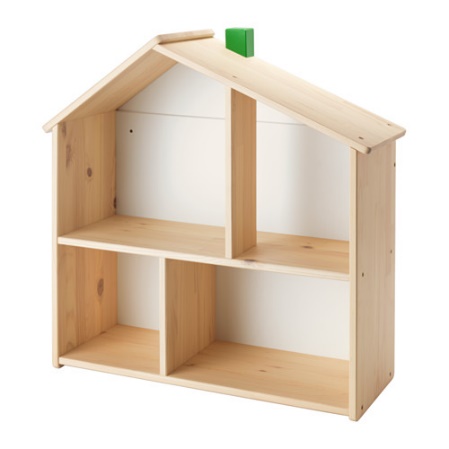 IKEA Flisat Doll House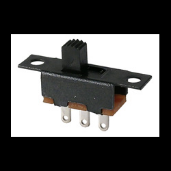 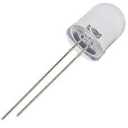 LEDsVarious ResistorsPotentiometer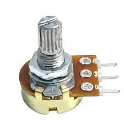 SwitchesCopper Tape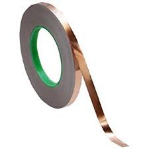 Power Supply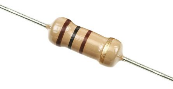 Wiring RequirementsThe lights in each lower room need to be individually controlled by a switchOne of the lower rooms needs to have 2 LEDSOne of the lower rooms needs to have a dimming systemThe upper area needs multiple lights that are controlled equally by two switches*BONUS* There could be an “outlet” so that another LED could be “plugged in”Submission Requirements (1 per person)Complete circuit diagram of the entire circuitReasoning for using series/parallel circuitsOhm’s Law calculations used to identify resistors, explained as neededPower calculation for each different resistor to check it is under 0.5 W (max power of these resistors)Calculation of overall current using Kirchoff’s RulesHelpful LinksUnderstanding LEDSWhat is a Potentiometer?